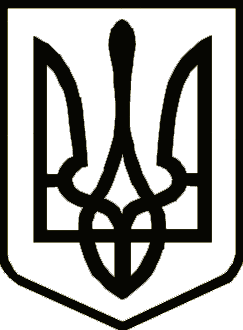 НОСІВСЬКА МІСЬКА РАДАВІДДІЛ ОСВІТИ, СІМ’Ї, МОЛОДІ ТА СПОРТУНАКазПро призупинення діяльності  Держанівської гімназії Носівської міської радиЧернігівської областіВідповідно до Законів України «Про освіту», «Про дошкільну освіту», на виконання рішення 39 сесії міської ради восьмого скликання від 15 вересня 2023 року № 36/39/VIII «Про призупинення діяльності  Держанівської гімназії Носівської міської ради Чернігівської області», у зв’язку з відсутністю контингенту здобувачів освіти у Держанівській гімназії, та з метою додержання вимог законодавства щодо фінансування освітнього процесу, раціонального використання бюджетних коштів н а к а з у ю:Призупинити з 01 вересня 2023 року діяльність Держанівської гімназії Носівської міської ради Чернігівської області, яка розташована за адресою: 17120, Чернігівська область, Ніжинського району, с.Держанівка, вул. Лесі Українки, 15, (код ЄДРПОУ 33329865) .Головному спеціалісту О.Гузь здійснити прийом документів Держанівської гімназії, згідно Акту прийому-передачі.Бухгалтеру централізованої бухгалтерії Відділу освіти, сім’ї, молоді та спорту Н.Кебкал провести інвентаризацію майна Держанівської гімназії Носівської міської ради Чернігівської області до 01 листопада 2023 року.Начальнику групи централізованого обслуговування  Відділу освіти, сім’ї, молоді та спорту А.Левенцю вжити заходів щодо забезпечення збереження майна Держанівської гімназії Носівської міської ради Чернігівської області, яке знаходиться за адресою: 17120, Чернігівська область, Ніжинського району, с.Держанівка, вул. Лесі Українки, 15.Відповідальність за виконання даного наказу покласти на головного спеціаліста О.Гузь, Н.Кебкал, А.Левенець.Контроль за виконанням  наказу залишаю за собою.Начальник                                               Наталія ТОНКОНОГ    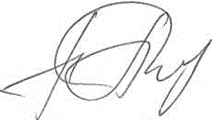 28 вересня2023 року   Носівка			                 №117